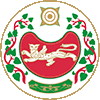 РЕШЕНИЕот 26.05.2022 г.                               аал Сапогов                                         № 72Об утверждении правил использования водных объектов общего пользования, расположенных на территории муниципального образования Сапоговский сельсовет, для личных и бытовых нуждРуководствуясь Федеральными законами Российской Федерации от 06.10.2003 № 131-ФЗ «Об общих принципах организации местного самоуправления в Российской Федерации», от 30.03.1999 № 52-ФЗ «О санитарно-эпидемиологическом благополучии населения», в связи с реализацией полномочий органов местного самоуправления в области водных отношений, предусмотренных статьей 27 Водного кодекса Российской Федерации, Совет депутатов Сапоговского сельсовета Усть-Абаканского района Республики Хакасия РЕШИЛ:1. Утвердить Правила использования водных объектов общего пользования, расположенных на территории муниципального образования Сапоговский сельсовет, для личных и бытовых нужд (прилагаются).2. Опубликовать настоящее решение в официальных средствах массовой информации муниципального образования Сапоговский сельсовет и в информационно-телекоммуникационной сети Интернет на официальном сайте муниципального образования Сапоговский сельсовет.3. Настоящее решение вступает в силу со дня официального опубликования.4. Контроль за исполнением настоящего решения возложить на себя.Глава Сапоговского сельсовета                                                 Лапина Е.М.Утвержденырешением Совета депутатовСапоговского сельсовета от 26.05.2022 г. № 72ПРАВИЛАИСПОЛЬЗОВАНИЯ ВОДНЫХ ОБЪЕКТОВ ОБЩЕГО ПОЛЬЗОВАНИЯ,РАСПОЛОЖЕННЫХ НА ТЕРРИТОРИИ МУНИЦИПАЛЬНОГО ОБРАЗОВАНИЯ САПОГОВСКИЙ СЕЛЬСОВЕТ, ДЛЯ ЛИЧНЫХ И БЫТОВЫХ НУЖД1. Общие положения1.1. Настоящие Правила разработаны в соответствии с Водным кодексом Российской Федерации, статьей 16 Федерального закона от 06.10.2003 № 131-ФЗ «Об общих принципах организации местного самоуправления в Российской Федерации», статьей 18 Федерального закона от 30.03.1999 № 52-ФЗ «О санитарно-эпидемиологическом благополучии населения» и устанавливают порядок использования поверхностных водных объектов общего пользования для личных и бытовых нужд на территории муниципального образования Сапоговский сельсовет.1.2. Настоящие Правила определяют требования, предъявляемые к забору (изъятию) воды для личных и бытовых нужд, купанию людей, отдыху, туризму, спорту, любительскому и спортивному рыболовству, водопою, водоотведению и обязательны для населения и организаций любой формы собственности на территории муниципального образования Сапоговский сельсовет.2. Основные термины и определения2.1. В настоящих Правилах применяются следующие термины и определения:водный объект - природный или искусственный водоем, водоток либо иной объект, постоянное или временное сосредоточение вод, в котором имеет характерные формы и признаки водного режима;водный объект общего пользования - поверхностный водный объект, находящийся в государственной или муниципальной собственности, являющийся общедоступным, если иное не предусмотрено Водным кодексом;личные и бытовые нужды - личные, семейные, домашние нужды, не связанные с осуществлением предпринимательской деятельности, включающие в себя купание, полив садовых и огородных земельных участков; земельных участков, предоставленных для индивидуального жилищного строительства и ведения личного подсобного хозяйства, а также водопой, проведение работ по уходу за сельскохозяйственными животными, любительское и спортивное рыболовство, плавание и причаливание плавучих средств, а также водоотведение;водоохранная зона - территория, примыкающая к береговой линии (границам водного объекта) рек, ручьев каналов озер, водохранилищ и на которых устанавливается специальный режим осуществления хозяйственной и иной деятельности в целях предотвращения загрязнения, засорения, заиления и истощения их вод, а также сохранения среды обитания водных биологических ресурсов и других объектов животного и растительного мира. Ширина водоохранной зоны устанавливается Водным кодексом Российской Федерации;прибрежная защитная полоса - территория в границах водоохранной зоны, на которой вводятся дополнительные ограничения хозяйственной и иной деятельности;береговая полоса - полоса земли вдоль береговой линии (границы водного объекта) общего пользования. Ширина береговой полосы водных объектов общего пользования устанавливается Водным кодексом Российской Федерации;использование водных объектов - использование различными способами водных объектов для удовлетворения потребностей Российской Федерации, субъектов Российской Федерации, муниципальных образований, физических лиц, юридических лиц;сточные воды - дождевые, талые, инфильтрационные, поливомоечные, дренажные воды, сточные воды централизованной системы водоотведения и другие воды, отведение (сброс) которых в водные объекты осуществляется после их использования или сток которых осуществляется с водосборной площади;дренажные воды - воды, отвод которых осуществляется дренажными сооружениями для сброса в водные объекты.3. Полномочия органов местного самоуправленияв области водных отношений3.1. К полномочиям администрации муниципального образования Сапоговский сельсовет (далее - Администрация) в отношении водных объектов, находящихся в муниципальной собственности муниципального образования Сапоговский сельсовет, относятся:3.1.1. Владение, пользование, распоряжение такими водными объектами.3.1.2. Осуществление мер по предотвращению негативного воздействия вод и ликвидации его последствий.3.1.3. Осуществление мер по охране таких водных объектов.3.1.4. Установление ставок платы за пользование такими водными объектами, порядка расчета и взимания этой платы.3.2. К полномочиям Администрации в области водных отношений, кроме полномочий собственника относится установление правил использования водных объектов общего пользования, расположенных на территории муниципального образования Сапоговский сельсовет, для личных и бытовых нужд, включая обеспечение свободного доступа граждан к водным объектам общего пользования и их береговым полосам, и информирование населения об ограничениях водопользования на водных объектах общего пользования, расположенных на территории муниципального образования Сапоговский сельсовет.3.3. Водопользование может быть приостановлено или ограничено в случае:3.3.1. Если водные объекты представляют угрозу причинения вреда жизни и/или опасность для здоровья населения.3.3.2. Возникновения радиационной аварии или иных чрезвычайных ситуаций природного или техногенного характера.3.3.3. Причинения вреда окружающей среде.3.3.4. Установления охранных зон гидроэнергетических объектов.3.3.5. Обеспечения сохранения водных биоресурсов и их рационального использования.3.3.6. Обнаружения объекта археологического наследия в пределах водного объекта.3.3.7. В иных предусмотренных федеральными законами случаях.4. Порядок использования водных объектов общего пользованиядля личных и бытовых нужд4.1. Использование водных объектов общего пользования для личных и бытовых нужд общедоступно и осуществляется бесплатно, если иное не предусмотрено Водным кодексом Российской Федерации и другими федеральными законами.4.2. Береговая полоса предназначается для общего пользования. Каждый гражданин вправе пользоваться (без использования механических транспортных средств) береговой полосой водных объектов общего пользования для передвижения и пребывания около них, в том числе для осуществления любительского и спортивного рыболовства и причаливания плавучих средств.4.3. Юридические лица, физические лица или индивидуальные предприниматели при использовании водных объектов общего пользования должны соблюдать режим использования водоохранных зон и прибрежных защитных полос водных объектов.В границах водоохранных зон запрещаются:а) использование сточных вод в целях регулирования плодородия почв;б) размещение кладбищ, скотомогильников, объектов размещения отходов производства и потребления, химических, взрывчатых, токсичных, отравляющих и ядовитых веществ, пунктов захоронения радиоактивных отходов, а также загрязнение территории загрязняющими веществами, предельно допустимые концентрации которых в водах водных объектов рыбохозяйственного значения не установлены;в) осуществление авиационных мер по борьбе с вредными организмами;г) движение и стоянка транспортных средств (кроме специальных транспортных средств), за исключением их движения по дорогам и стоянки на дорогах и в специально оборудованных местах, имеющих твердое покрытие;д) строительство и реконструкция автозаправочных станций, складов горюче-смазочных материалов (за исключением случаев, если автозаправочные станции, склады горюче-смазочных материалов размещены на территориях портов, инфраструктуры внутренних водных путей, в том числе баз (сооружений) для стоянки маломерных судов, объектов органов федеральной службы безопасности), станций технического обслуживания, используемых для технического осмотра и ремонта транспортных средств, осуществление мойки транспортных средств;е) хранение пестицидов и агрохимикатов (за исключением хранения агрохимикатов в специализированных хранилищах на территориях морских портов за пределами границ прибрежных защитных полос), применение пестицидов и агрохимикатов;ж) сброс сточных, в том числе дренажных, вод;з) разведка и добыча общераспространенных полезных ископаемых (за исключением случаев, если разведка и добыча общераспространенных полезных ископаемых осуществляются пользователями недр, осуществляющими разведку и добычу иных видов полезных ископаемых, в границах предоставленных им в соответствии с законодательством Российской Федерации о недрах горных отводов и (или) геологических отводов на основании утвержденного технического проекта в соответствии со статьей 19.1 Закона Российской Федерации от 21 февраля 1992 года № 2395-1 «О недрах».В границах прибрежных защитных полос наряду с ограничениями, указанными выше, запрещаются:а) распашка земель;б) размещение отвалов размываемых грунтов;в) выпас сельскохозяйственных животных и организация для них летних лагерей, ванн.4.4. При использовании водных объектов общего пользования, в том числе береговой полосы водного объекта, в соответствии с СанПиН 2.1.3684-21 «Санитарно-эпидемиологические требования к содержанию территорий городских и сельских поселений, к водным объектам, питьевой воде и питьевому водоснабжению, атмосферному воздуху, почвам, жилым помещениям, эксплуатации производственных, общественных помещений, организации и проведению санитарно-противоэпидемических (профилактических) мероприятий», запрещается:4.4.1. Сброс в водные объекты сточных вод всех видов, содержащих возбудителей инфекционных заболеваний бактериальной, вирусной и паразитарной природы в количествах выше гигиенических нормативов;4.4.2. Сброс сточных вод, содержащих вещества (или продукты их трансформации), для которых не установлены гигиенические нормативы и отсутствуют методы их определения;4.4.3. Сброс неочищенных сточных вод водного транспорта;4.4.4. Сброс пульпы, снега;4.4.5. Сброс отходов;4.4.6. Сброс нефтепродуктов и нефтесодержащих вод.4.4.7. Молевой сплав древесины, а также сплав древесины в пучках и кошелях без судовой тяги.4.4.8. Мойка транспортных средств в водных объектах и на их берегах, а также проведение работ, являющихся источником загрязнения вод, в отсутствие сооружений, обеспечивающих охрану водных объектов от загрязнения, засорения, заиления и истощения вод.4.4.9. Совершение иных действий, угрожающих жизни и здоровью людей и наносящих вред окружающей среде.4.5. Юридические лица, физические лица или индивидуальные предприниматели при использовании водных объектов общего пользования руководствуются законодательством Российской Федерации, в том числе: Водным кодексом Российской Федерации, Федеральными законами от 14.03.1995 № 33-ФЗ «Об особо охраняемых природных территориях», от 30.03.1999 № 52-ФЗ «О санитарно-эпидемиологическом благополучии населения», от 20.12.2004 № 166-ФЗ «О рыболовстве и сохранении водных биологических ресурсов», от 23.02.1995 № 26-ФЗ «О природных лечебных ресурсах, лечебно-оздоровительных местностях и курортах», устанавливающим, режимы особой охраны для водных объектов:- отнесенных к особо охраняемым водным объектам;- входящих в состав особо охраняемых природных территорий;- расположенных в границах зон, санитарной охраны источников питьевого и хозяйственно-бытового водоснабжения;- являющихся рыбохозяйственными заповедными зонами;- содержащих природные лечебные ресурсы;- расположенных на территории лечебно-оздоровительной местности или курорта в границах зон округа их санитарной охраны.4.7. Во избежание загрязнения, засорения и истощения вод водных объектов общего пользования на территории муниципального образования  Сапоговский сельсовет, в соответствии с пунктом 16 статьи 65, пунктом 4 (пунктом 5) статьи 27 Водного кодекса Российской Федерации, СанПиН 2.1.3684-21 «Санитарно-эпидемиологические требования к содержанию территорий городских и сельских поселений, к водным объектам, питьевой воде и питьевому водоснабжению, атмосферному воздуху, почвам, жилым помещениям, эксплуатации производственных, общественных помещений, организации и проведению санитарно-противоэпидемических (профилактических) мероприятий» необходимо:4.7.1. Администрации информировать население об ограничениях водопользования на водных объектах общего пользования, расположенных на территории муниципального образования ___ через средства массовой информации и посредством специальных информационных знаков, устанавливаемых вдоль берегов водных объектов (могут быть также использованы иные способы предоставления такой информации).4.7.2. Юридическим  лицам и индивидуальным предпринимателям:4.7.2.1 проводить санитарно-противоэпидемические (профилактические) мероприятия, направленные на соблюдение гигиенических нормативов качества воды поверхностных водных объектов;4.7.2.2. контролировать состав сбрасываемых сточных вод и качества воды водных объектов;4.7.2.3. своевременно информировать территориальный орган федерального органа исполнительной власти, уполномоченного на осуществление федерального государственного санитарно-эпидемиологического контроля (надзора), об угрозе возникновения, а также при возникновении аварийных ситуаций, представляющих опасность для здоровья населения или условий водопользования.4.7.3. Физическим лицам, юридическим лицам или индивидуальным предпринимателям, заинтересованные в предоставлении им водного объекта в пользование, обращаться за получением решения о предоставлении водного объекта в пользование в порядке, установленном постановлением Правительства Российской Федерации от 19.01.2022 № 18 «О подготовке и принятии решения о предоставлении водного объекта в пользование».4.8. Юридическим лицам, индивидуальным предпринимателям запрещается осуществлять сброс в водные объекты общего пользования, захоронение в них и на территории их водоохранных зон и прибрежных защитных полос жидких и твердых коммунальных отходов производства, и потребления, а также осуществлять сброс сельскохозяйственных и ливневых сточных вод.4.9. В случае сброса дренажных и сточных вод в водный объект общего пользования без разрешения на предоставление водных объектов в пользование Администрация имеют право организовать тампонирование выведенных в водный объект труб для установления их владельца и прекращения сброса.4.10. В отношении территорий ведения гражданами садоводства или огородничества для собственных нужд, размещенных в границах водоохранных зон и не оборудованных сооружениями для очистки сточных вод, до момента их оборудования такими сооружениями допускается применение приемников, изготовленных из водонепроницаемых материалов, предотвращающих поступление загрязняющих веществ, иных веществ и микроорганизмов в окружающую среду.5. Требования к водозабору для личных и бытовых нужд5.1. Для целей питьевого и хозяйственно-бытового водоснабжения должны использоваться водные объекты общего пользования, защищенные от загрязнения и засорения, пригодность которых для указанных целей определяется на основании санитарно-эпидемиологических заключений в соответствии с законодательством.5.2. Запрещается производить забор (изъятие) водных ресурсов из водного объекта в объеме, оказывающем негативное воздействие на водный объект.5.3. Водопользование на объектах общего пользования может быть ограничено в случае:- угрозы причинения вреда жизни и здоровью человека;- возникновения чрезвычайных ситуаций природного или техногенного характера;- причинения вреда окружающей среде, объектам культурного наследия;- в иных предусмотренных федеральными законами случаях.5.4. Запрещается забор воды для полива садовых и огородных земельных участков, земельных участков, предоставленных для индивидуального жилищного строительства, ведения личного подсобного хозяйства, а также водопоя, проведения работ по уходу за сельскохозяйственными животными в количестве, наносящем ущерб другим водопользователям.6. Требования к местам, отведенным для купания6.1. Купание людей на водных объектах общего пользования на территории муниципального образования Сапоговский сельсовет в соответствии с требованиями, установленными Правилами охраны жизни людей на водных объектах в Республике Хакасия, утвержденными постановлением Правительства Республики Хакасия от 15.06.2006 № 166.6.2. В соответствии с ГОСТ 17.1.5.02-80. «Государственный стандарт Союза ССР. Охрана природы. Гидросфера. Гигиенические требования к зонам рекреации водных объектов» к зонам для купания людей устанавливаются следующие требования:- соответствие качества воды и санитарного состояния территории требованиям санитарных норм;- наличие или возможность устройства удобных и безопасных подходов к воде;- наличие подъездных путей в зону рекреации;- безопасный рельеф дна (отсутствие ям, зарослей водных растений, острых камней и пр.);- благоприятный гидрологический режим (отсутствие водоворотов, течений более 0,5 м/с, резких колебаний уровня воды);- места, отведенные для купания, должны быть удалены от портов и портовых сооружений, шлюзов, от мест сброса сточных вод, стойбищ и водопоя скота, а также других источников загрязнения;- места, отведенные для купания, должны быть размещены за пределами санитарно-защитных зон промышленных предприятий и с наветренной стороны по отношению к источникам загрязнения окружающей среды и источникам шума.6.3. При использовании водных объектов запрещается:- загрязнять и засорять зону купания и территорию пляжа;- использовать не по назначению оборудование пляжа и спасательные средства, купаться при подъеме красного (черного) флага, означающего, что купание запрещено;- купаться при подъеме красного (черного) флага, означающего что купание запрещено;- заплывать за буйки, обозначающие границы зоны купания;- плавать на предметах (средствах), не предназначенных для плавания (в том числе досках, бревнах, лежаках);- срывать или притапливать буйки, менять местоположение ограждений, обозначающих границы зоны купания, прыгать в воду с не приспособленных для этих целей сооружений;- приводить с собой на пляж животных, за исключением собак-поводырей;- играть в спортивные игры в не отведенных для этих целей местах, а также допускать действия на воде, связанные с подбрасыванием, нырянием и захватом купающихся;- подавать ложные сигналы тревоги;- оставлять без присмотра детей независимо от наличия у них навыков плавания.7. Требования к выбору мест любительского и спортивногорыболовства и для использования водных объектов общегопользования для плавания на маломерныхплавательных средствах7.1. Граждане вправе осуществлять любительское и спортивное рыболовство на водных объектах общего пользования свободно и бесплатно, если иное не предусмотрено Федеральным законом от 20.12.2004 № 166-ФЗ «О рыболовстве и сохранении водных биологических ресурсов». Ограничения любительского и спортивного рыболовства могут устанавливаться в соответствии со статьей 26 вышеуказанного федерального закона. Ограничения рыболовства устанавливаются федеральным органом исполнительной власти в области рыболовства.Любительское и спортивное рыболовство может осуществляться как с условием возвращения добытых (выловленных) водных биоресурсов в среду их обитания, так и без этого условия.Любительское и спортивное рыболовство в прудах, обводненных карьерах, находящихся в собственности граждан или юридических лиц, осуществляется с согласия их собственников.На рыболовных участках, выделенных юридическим лицам и индивидуальным предпринимателям для организации любительского и спортивного рыболовства на основании договоров, любительское и спортивное рыболовство осуществляется гражданами при наличии путевки (документа, подтверждающего заключение договора возмездного оказания услуг в области любительского и спортивного рыболовства).7.2. Использование водных объектов общего пользования для плавания на маломерных средствах производится в соответствии с Правил пользования водными объектами для плавания на маломерных судах в Республике Хакасия, утвержденными постановлением Правительства Республики Хакасия от 27.06.2007 № 199.7.3. В нерестовый период на водных объектах общего пользования муниципального образования Сапоговский сельсовет, в целях сохранения и воспроизводства водных биоресурсов, могут вводиться ограничения и запрет на лов рыбы, проведение всех видов работ, рыболовных и спортивных соревнований, использование маломерного моторного флота и других плавсредств на нерестовых участках водных объектов рыбохозяйственного значения.8. Требования к выбору мест для водопоясельскохозяйственных животных8.1. Места водопоя сельскохозяйственных животных располагаются на расстоянии не менее 500 метров выше по течению от зон отдыха и купания людей.8.2. Запрещается устраивать водопой и купание сельскохозяйственных животных в местах, отведенных для купания людей.8.3. Водопой сельскохозяйственных животных осуществляется под наблюдением пастуха.9. Требования к водоотведению в водные объектыобщего пользования9.1. Требования к водоотведению в водные объекты общего пользования устанавливаются в соответствии с водным законодательством, законодательством в области охраны окружающей среды и законодательством в области обеспечения санитарно-эпидемиологического благополучия населения.9.2. Запрещается сброс промышленных, сельскохозяйственных, сточных вод, а также организованный сброс ливневых сточных и (или) дренажных вод в водные объекты:- без решения о предоставлении водных объектов в пользование, в установленном законодательством порядке;- зон санитарной охраны источников питьевого и хозяйственно-бытового водоснабжения;- в пределах первого и второго поясов округов санитарной охраны курортов, в местах туризма, спорта и массового отдыха населения;- в водные объекты, содержащие природные лечебные ресурсы;- отнесенные к особо охраняемым водным объектам;- рыбохозяйственных заповедных зон.Количество веществ и микроорганизмов, содержащихся в сбросах сточных, в том числе дренажных, вод в водные объекты, не должно превышать установленные нормативы допустимого воздействия на водные объекты.Сброс в водные объекты сточных вод, содержание в которых радиоактивных веществ, пестицидов, агрохимикатов и других опасных для здоровья человека веществ и соединений превышает нормативы допустимого воздействия на водные объекты, запрещается.В границах водоохранных зон запрещаются использование сточных вод в целях регулирования плодородия почв.9.3. Сброс сточных вод и (или) дренажных вод может быть ограничен, приостановлен или запрещен по основаниям и в порядке, которые установлены федеральными законами.10. Оповещение населения и органов местного самоуправления10.1. Об условиях осуществления общего водопользования или его запрещении население оповещается следующими способами:10.1.1. через средства массовой информации, в том числе социальные сети, не позднее суток с момента установления ограничения водопользования;10.1.2. трансляция по радио и телевидению в форме информационного сообщения;10.1.3. размещение на официальном сайте муниципального образования Сапоговский сельсовет в информационно-телекоммуникационной сети «Интернет»;10.1.4. посредством специальных информационных знаков, устанавливаемых вдоль берегов водных объектов на видных местах, в том числе возможно ограждение акватории водного объекта.10.2. Об авариях и иных чрезвычайных ситуациях на водных объектах, расположенных на территории муниципального образования Сапоговский сельсовет, граждане обязаны незамедлительно информировать органы местного самоуправления.11. Ответственность за нарушение условийиспользования водных объектов общего пользования11.1. Лица, виновные в нарушении водного законодательства, несут административную, уголовную ответственность в соответствии с законодательством Российской Федерации.11.2. Привлечение к ответственности за нарушение водного законодательства не освобождает виновных лиц от обязанности устранить допущенное нарушение и возместить причиненный ими вред.СОВЕТ ДЕПУТАТОВ САПОГОВСКОГО СЕЛЬСОВЕТАУСТЬ-АБАНСКОГО РАЙОНА РЕСПУБЛИКИ ХАКАСИЯ